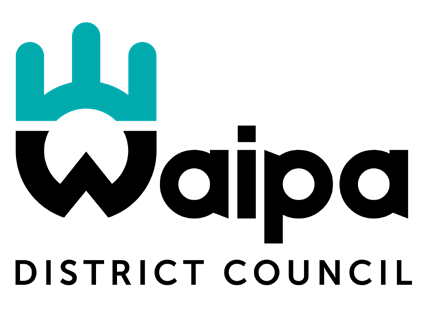 14th January 2020Cogswell Survey 5 Milicich Place P O Box 156 CAMBRIDGEDear Pete McLachlan and Alistair BondCAMBRIDGE PUMP TRACKPostal AddressPrivate Bag 2402Te Awamutu 3840 New ZealandHead Office07 872 0030101 Bank StreetTe Awamutu 3800Cambridge Office07 823 380023 Wilson StreetCambridge 3434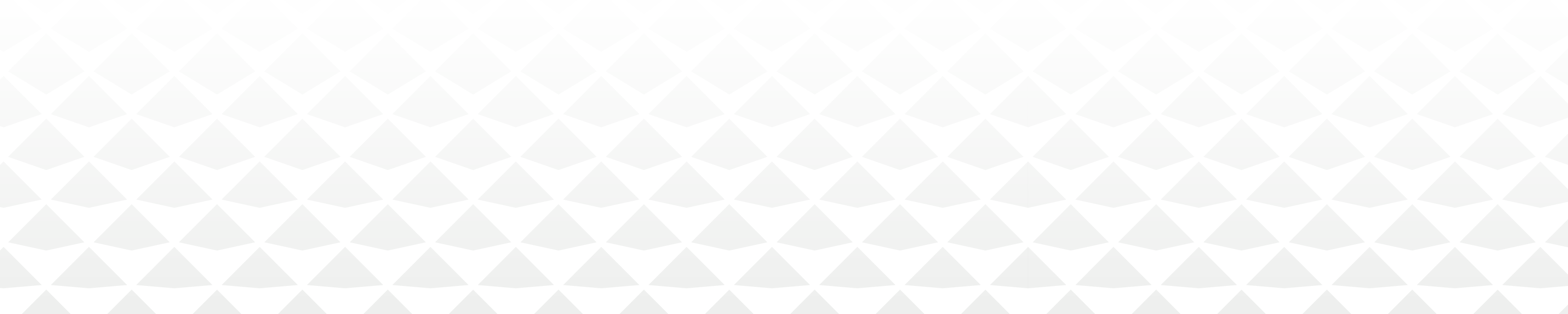 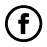 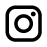 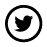 Waipā District Council would like to express our appreciation for the work Cogswell Surveys completed on the Cambridge Pump Track Community Project.Cogswell Survey was called upon with very short notice to complete ‘as built’ plans for the track and stormwater drainage. From the onset, Cogswell were extremely cooperative, easy to work with and happy to assist with technical knowledge and flexibility to complete the work in a very timely manner.Waipā District Council look forward to working with Cogswell on other projects in the future.Yours sincerely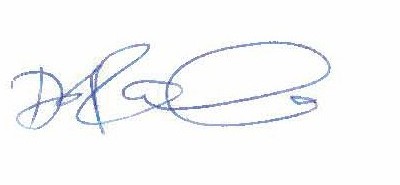 Debbie LascellesGROUP MANAGER STRATEGY AND COMMUNITY SERVICES